PEMBINAAN KOMPETENSI GURU MADRASAH TSANAWIYAH (Studi Kualitatif pada Madrasah Tsanawiyah Berbasis Pesantren di Provinsi Lampung) DISERTASIOleh:Siti MakhrusahNIM: 1403020026Promotor		: Prof. Dr. H. Idham Kholid, M.AgCo Promotor I	: Dr. H. Subandi, M.MCo promotor II 	: Dr .Nasir, M.PdPROGRAM DOKTORMANAJEMEN PENDIDIKAN ISLAMPROGRAM PASCASARJANA UNIVERSITAS ISLAM NEGERI (UIN) RADEN INTAN LAMPUNG2018 M/1440 HPEMBINAAN KOMPETENSI GURU MADRASAH TSANAWIYAH (Studi Kualitatif pada Madrasah Tsanawiyah Berbasis Pesantren di Provinsi Lampung)DISERTASIDiajukan kepada Program Pascasarjana Universitas Islam Negeri Raden Intan Lampung Guna Memenuhi Salah satu Syarat Guna Memperoleh Gelar Doktor dalam Ilmu Manajemen Pendidikan Islam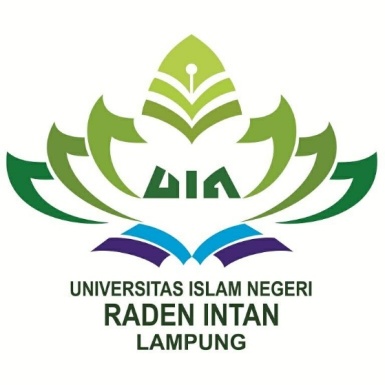 Siti MakhrusahNIM: 1403020026PROGRAM DOKTORMANAJEMEN PENDIDIKAN ISLAMPROGRAM PASCASARJANA UNIVERSITAS ISLAM NEGERI (UIN) RADEN INTAN LAMPUNG2018 M/1440 H